                  OHIO DISTRICT KIWANIS FOUNDATION, INC.              			         GRANT APPLICATION INFORMATION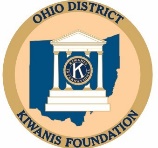 GUIDELINES FOR GRANT APPLICATION PROCESS(If submitting hard copy, please type or print in black ink or complete form online at odkf.org)Applications must be postmarked no later than…October 31st for December Funding March 31st for May FundingJune 30th for August FundingApplication must include completion of the Grant Application Form and Description of Project to include the following information:SUBMIT LETTER FROM SPONSORING KIWANIS ORGANIZATION DESCRIBING THEIR COMMITMENT TO THE PROJECTPROVIDE STATEMENT OF OVERALL PROJECT BUDGET INCLUDING INCOME AND EXPENSES INDICATING HOW GRANT FUNDS WILL BE USED ON THE PROJECTSUBMIT COPY OF MOST RECENT FINANCIAL STATEMENT FOR THE PROJECT AS WELL AS THE KIWANIS CLUB’S FINANCIAL STATEMENT SHOWING THEIR COMMITMENT IF APPLICABLESUBMIT A COPY OF THE ORGANIZATION TAX ID NUMBER ALONG WITH A COPY OF THE ORGANIZATIONS IRS TAX DETERMINATION LETTERALL PROPOSALS MUST BE SUBMITTED BY THE DEADLINE TO: HARDCOPY	EMAILOhio District Kiwanis Foundation	grants@odkf.org c/o Grants CommitteePO Box 668Circleville, OH 43113ODKF GRANT APPLICATION FORMDATE______ 	_ _CHECK ONE___ _APPLICATION FOR KIWANIS SAFE AND HEALTHY KIDS___ _APPLICATION FOR CHILDREN/COMMUNITY PROJECTSPONSORING OHIO DISTRICT KIWANISORGANIZATION_____   _   _   _   _   _   _   _   _   _   _   _   _   _ 	_ 	  SIGNATURE OF KIWANIS ORGANIZATION PRESIDENT____   _   _   _   _   _   _   _   _   _   _   _   _   _   _   __INVOLVEMENT OF KIWANIS FAMILY CLUB (Volunteers and Funding for this project) Include volunteer time and funding.___   _   _   _   _   _   _   _   _   _   _   _   _   _   _   _   _   _   _   _   __   _   _   _   _  ___   _   _   _   _   _   _   _   _   _   _   _   _   _   _   _   _   _   _   _   __   _   _   _   _  ___   _   _   _   _   _   _   _   _   _   _   _   _   _   _   _   _   _   _   _   __   _   _   _   _  ___   _   _   _   _   _   _   _   _   _   _   _   _   _   _   _   _   _   _   _   __   _   _   _   _  ___   _   _   _   _   _   _   _   _   _   _   _   _   _   _   _   _   _   _   _   __   _   _   _   _  ___   _   _   _   _   _   _   _   _   _   _   _   _   _   _   _   _   _   _   _   __   _   _   _   _  NAME OF ORGANIZATION RECEIVING GRANT___  _  _   _   _   _   _   _   _   _   _   _   _   _   _   _   _   _   _   _   __   _   _   __  PURPOSE OF ORGANIZATIONTAX ID NUMBER OF ORGANIZATION ______    _    _    _    _ _   _ 	__ _ (INCLUDE A COPY OF ORGANIZATION IRS TAX DETERMINATION LETTER)NAME OF CONTACT PERSON OF ORGANIZATION TO RECEIVE GRANT:(Print) _______ _ _ _ _ _ _ _ _ _ _ _ _ _ _ _ ____ _ ____(Signature)______    _    _    _    _    _    _    _ _   _ 	_    _    _  _   _ 	__ _ _  _TITLE: ___   _   _   _   _   _   _   _   _   _   _   _   _   _   _   _   _ 	_ 	  ADDRESS______   _ 	_   _   _   _   _   _   _   _   _   _   _   _   _ 	__ _ City__________________________________________	Zip _____   _ 	__ _  TELEPHONE:_____    _    _    _    _    _    _ ___ 	 	EMAIL_____ 	_   _   _   _   _   _   _   _   _   _   _   _   _   _   _ 	__ _ _ _ __TOTAL AMOUNT REQUESTED: ______   _   _   _   _   _   _   _   _ 	__ _ _ _ _WHO SHOULD CHECK BE PAYABLE TO:___   _   _   _   _   _   _   _   _   _   _   _   _   _   _   _   _   _   _   _   __   _   _   _    TOTAL PROJECT COSTS_______   _   _   _   _   _   _   _   _   _   _ 	___ANTICIPATED START DATE: ______ _ _ _ _ _ _ _ _ _ __ _ _ANTICIPATED COMPLETITION DATE______    _    _    _    _ _   _ 	_ 	  Have you submitted a request(s) to any other funding sources for this same project? Yes___ No___If so, when and to whom___   _   _   _   _   _   _   _   _   _   _   _   _   _   _   _   _   _   _   _   __   _____   _   _   _   _   _   _   _   _   _   _   _   _   _   _   _   _   _   _   _   __   __PROJECT DESCRIPTION/PURPOSE/ SUMMARY (Please complete the following)What is the purpose of the project?___   _   _   _   _   _   _   _   _   _   _   _   _   _   _   _   _   _   _   _   __   _   _  ___   _   _   _   _   _   _   _   _   _   _   _   _   _   _   _   _   _   _   _   __   _   _  ___   _   _   _   _   _   _   _   _   _   _   _   _   _   _   _   _   _   _   _   __   _   _  ___   _   _   _   _   _   _   _   _   ____   _   _   _   _   _   _   _   _   _   __   _   _  What are the Project Goals?___   _   _   _   _   _   _   _   _   _   _   _   _   _   _   _   _   _   _   _   __   _   _  ___   _   _   _   _   _   _   _   _   _   _   _   _   _   _   _   _   _   _   _   __   _   _  ___   _   _   _   _   _   _   _   _   _   _   _   _   _   _   _   _   _   _   _   __   _   _  ___   _   _   _   _   _   _   _   _   _   _   _   _   _   _   _   _   _   _   _   __   _   _  ___   _   _   _   _   _   _   _   _   _   _   _   _   _   _   _   _   _   _   _   _____   _  ___   _   _   _   _   _   _   _   _   _   _   _   _   _   _   _   _   _   _   _   __   _   _  ___ _ _ _ _ _ _ _ _ _ _ _ _ _ _ _ _ _ _ _ __ _ ___How you will accomplish the goals of the project?___   _   _   _   _   _   _   _   _   _   _   _   _   _   _   _   _   _   _   _   __   _   _  ___   _   _   _   _   _   _   _   _   _   _   _   _   _   _   _   _   _   _   _   __   _   _  ___   _   _   _   _   _   _   _   _   _   _   _   _   _   _   _   _   _   _   _   __   _   _  ___   _   _   _   _   _   _   _   _   _   _   _   ____   _   _   _   _   _   _   __   _   _  ___   _   _   _   _   _   _   _   _   _   _   _   _   _   _   _   _   _   _   _   __   _   _  Who and how many will benefit from the project?___   _   _   _   _   _   _   _   _   _   _   _   _   _   _   _   _   _   _   _   __   _   _  ___   _   _   _   _   _   _   _   ____   _   _   _   _   _   _   _   _   _   _   __   _   _  ___   _   _   _   _   _   _   _   _   _   _   _   _   _   _   _   _   _   _   _   __   _   _  ___   _   _   _   _   _   _   _   _   _   _   _   _   _   _   _   _   _   _   _   __   _   _  ___   _   _   _   _   _   _   _   _   _   _   _   _   _   _   _   _   _   _   _   __   ____  ___   _   _   _   _   _   _   _   _   _   _   _   _   _   _   _   _   _   _   _   __   _   _  What are the plans to continue the project after the grant period?___   _   _   _   _   _   _   _   _   _   _   _   _   _   _   _   _   _   _   _   __   _   _  ___   _   _   _   _   _   _   _   _   _   _   _   _   _   _   _   _   _   _   _   __   _   _  ___   _   _   _   _   _   _   _   _   _   _   _   _   _   _   _   _   _   _   _   __   _   _  ___   _   _   _   _   _   _   _   _   _   _   _   _   _   _   _   _   _   _   _   __   _   _  ___   _   _   _   _   _   _   _   _   _   _   _   _   _   _   _   _   _   _   _   __   _   _  ___   _   _   _   _   _   _   _   _   _   _   _   _   _   _   _   _   _   _   _   __   _   _  How you will provide feedback to us on the success of the project?___   _   _   _   _   _   _   _   _   _   _   _   _   _   _   _   _   _   _   _   __   _   _  ___   _   _   _   _   _   _   _   _   _   _   _   _   _   _   _   _   _   _   _   __   _   _  ___   _   _   _   _   _   _   _   _   _   _   _   _   _   _   _   _   _   _   _   __   _   _  ___   _   _   _   _   _   _   _   _   _   _   _   _   _   _   _   _   _   _   _   __   _   _  What will be the impact on the project if your grant request is approved for a lesser amount than requested?___   _   _   _   _   _   _   _   _   _   _   _   _   _   _   _   _   _   _   _   __   _   _  ___   _   _   _   _   _   _   _   _   _   _   _   _   _   _   _   _   _   _   _   __   _   _  ___   _   _   _   _   _   _   _   _   _   _   _   _   _   _   _   _   _   _   _   __   _   _  ___   _   _   _   _   _   _   _   _   _   _   _   _   _   _   _   _   _   _   _   __   _   _  ___   _   _   _   _   _   _   _   _   _   _   _   _   _   _   _   _   _   _   _   __   _   _  ___ _ _ _ _ _ _ _ _ _ _ _ _ _ _ _ _ ____ _ __ _ __By submitting and becoming approved for an Ohio District Kiwanis Foundation grant you agree to provide a follow up of the project success. This will include but is not limited to a description of the project success, summary of who was involved, and 2-3 photos of the project.All application materials and follow up information and photos become the property of the Ohio District Kiwanis Foundation. The application and support information will be shared with the grants committee and the ODKF Board. All information will be held in ODKF files for at least three years after application date.All grants awarded are subject to audit.